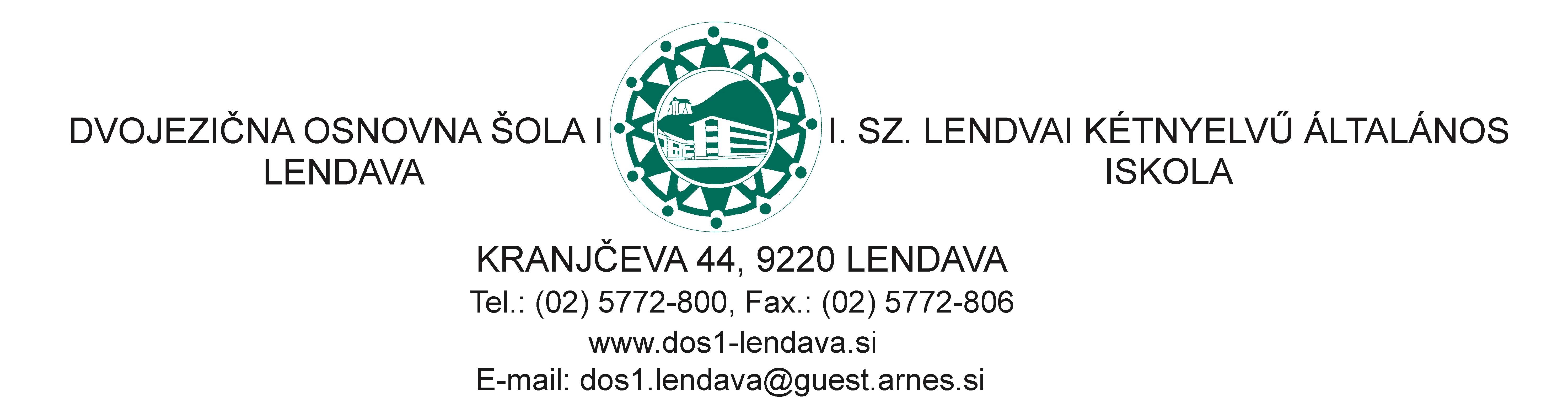 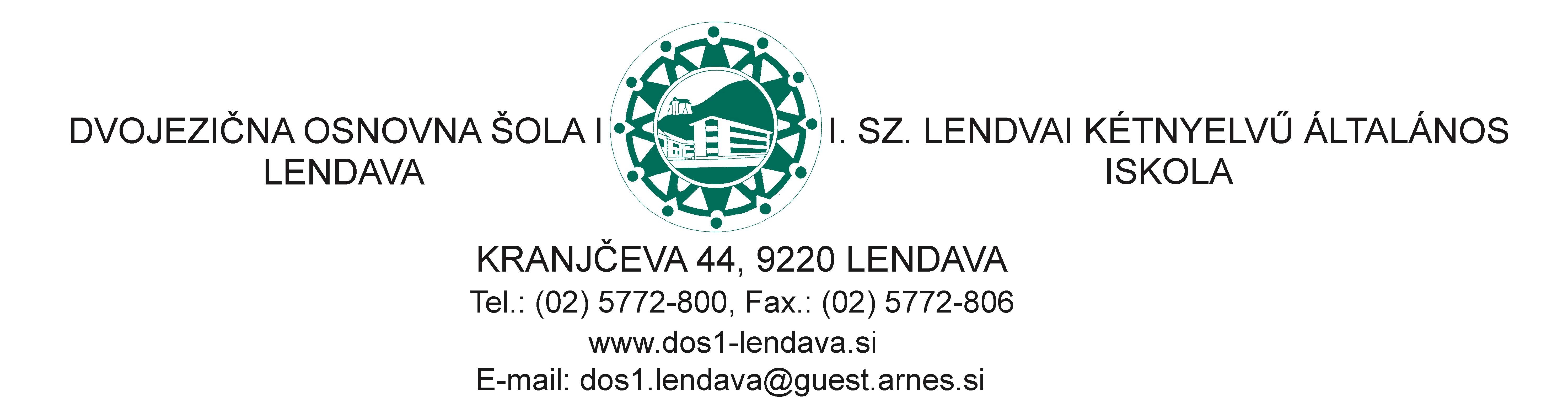 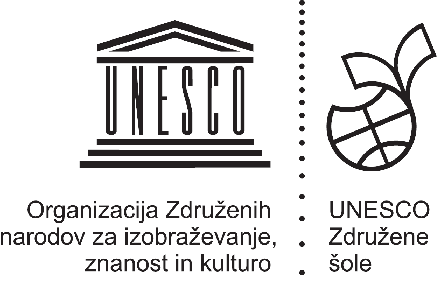 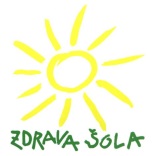 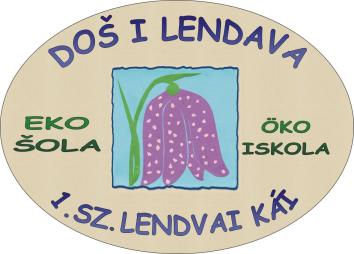 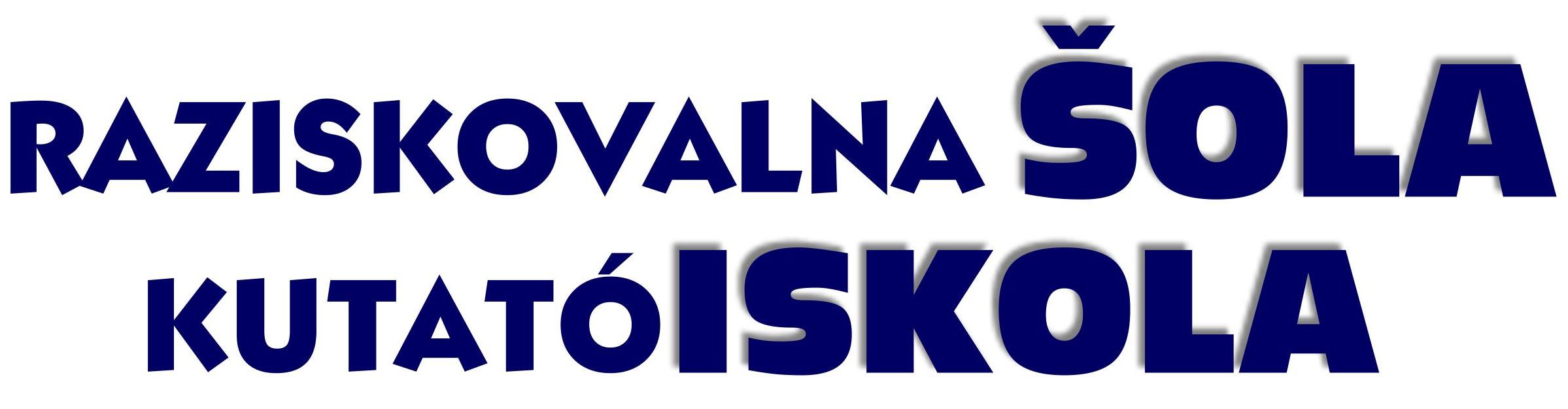 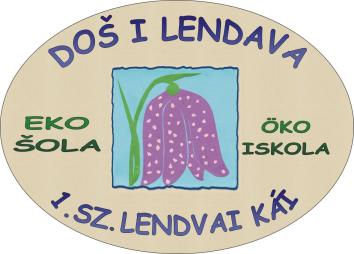 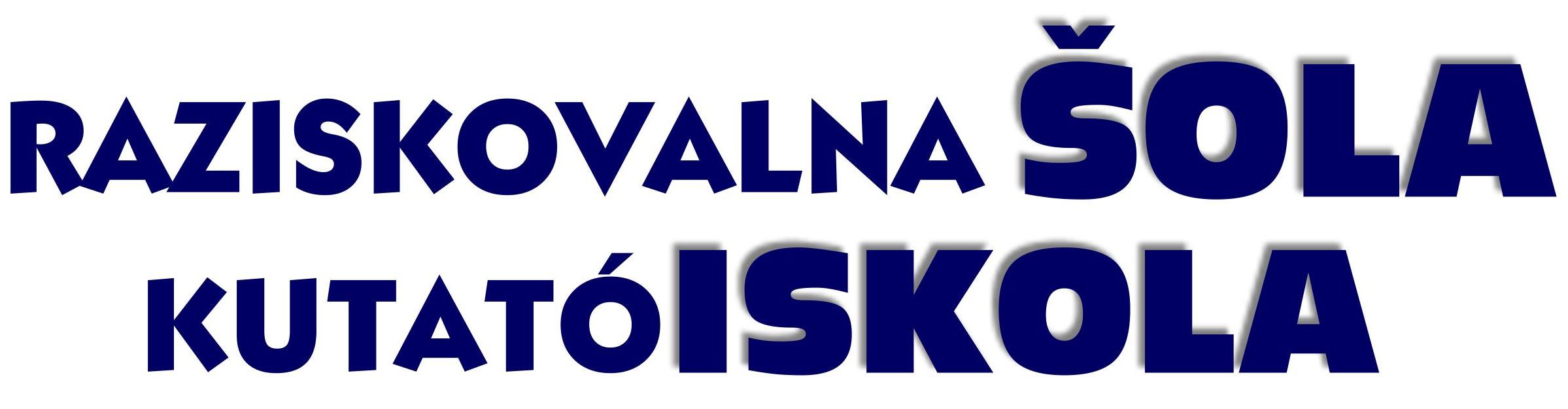 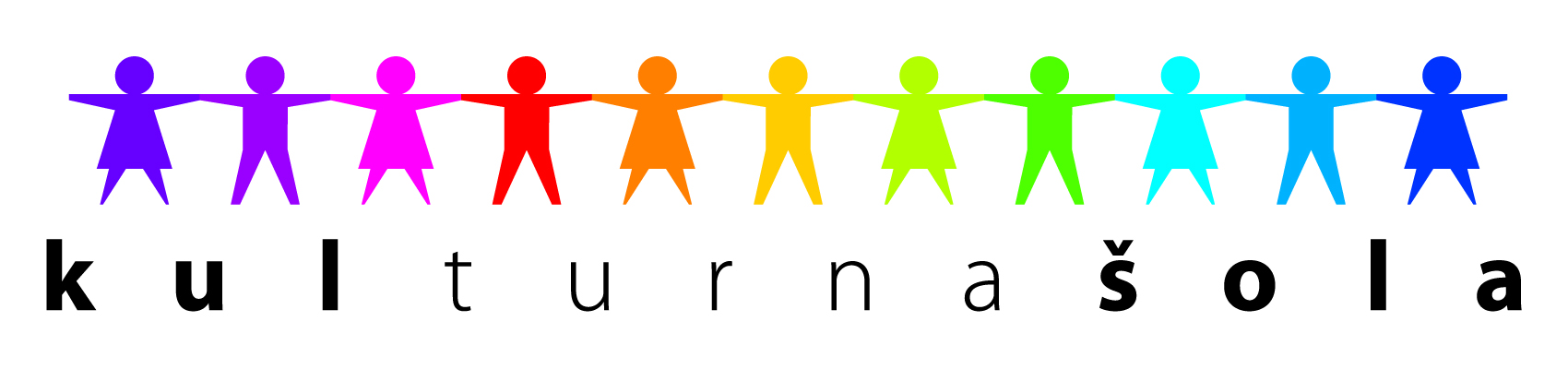 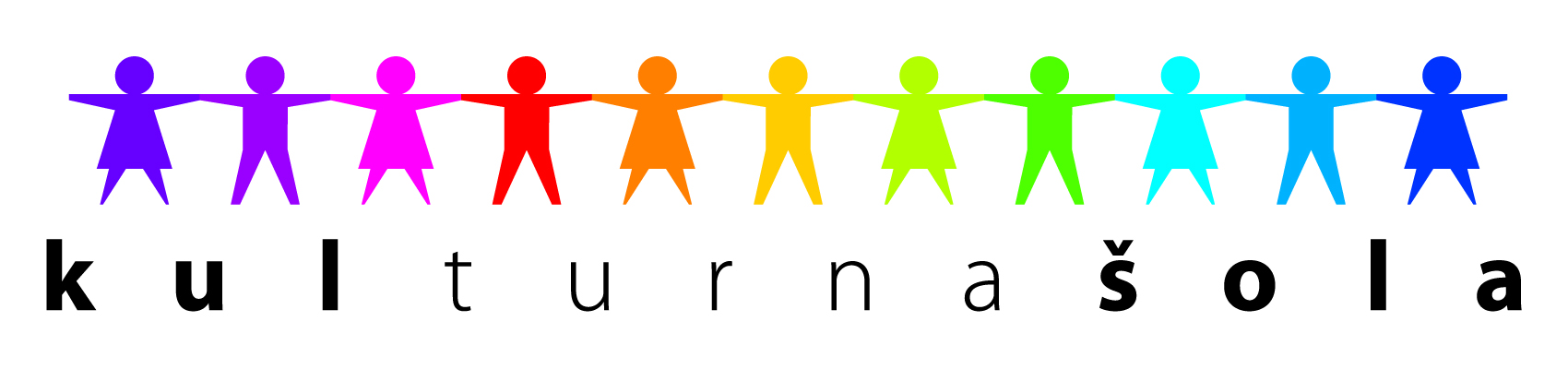 __________________________________________________________________________________________________________________________________________________________________________________________________________________________________________INTERESNE DEJAVNOSTI V  7. RAZREDUS PODROČJA GIBANJE IN ZDRAVJE (RaP)TESTMOZGÁSSAL ÉS EGÉSZSÉGGEL KAPCSOLATOSSZAKKÖRÖK AZ 7. OSZTÁLYBANSpoštovani starši!V šolskem letu 2019/20 bomo za učence 7. razreda izvajali naslednje interesne dejavnosti s področja gibanja in zdravja, ki se bodo večinoma izvajale v času podaljšanega bivanja.Učenci so se na te dejavnosti prostovoljno prijavili maja 2019. Dodatne prijave bodo možne le na dejavnosti, pri katerih bo še prosto mesto. O tem bodo učenci obveščeni naknadno. Mentorji bodo učence obvestili o pričetku izvajanja dejavnosti.Tisztelt Szülők!A 2019/20-as tanévben az 7. osztályos tanulóknak az alábbi, a testmozgással és az egészséggel kapcsolatos szakköröket kínáljuk. E szakköröket többnyire a napközis tagozat keretében kivitelezzük. A tanulók e tevékenységekre önkéntesen, 2019 májusában jelentkeztek be. További bejelentkezés csak szabad helyre lehetséges. A tanulók erről később kapnak értesítést. A bejelentkezőlapok a szakkörök mentorainál kaphatók.DAN/NAPURA/ÓRAMENTORŠPORTNE URICE/SPORTÓRÁKTOREK/KEDD14.40-15.25Renata GyurkačRAD IGRAM BADMINTON/SZERETEK TOLLASLABDÁZNIČETRTEK/CSÜTÖRTÖK14.15-15.00Igor ŠendlingerOPAZUJMO PROMET/FIGYELEM A FORGALMATTOREK/KEDDSREDA/SZERDA13.25-14.10Dario GöncMLADI RIBIČI/IFJÚ HORGÁSZOKPO DOGOVORU/MEGBESZÉLÉS ALAPJÁNPO DOGOVORU/MEGBESZÉLÉS ALAPJÁNDario GöncPRVA POMOČ/ELSŐSEGÉLYPO DOGOVORU/ MEGBESZÉLÉS ALAPJÁNPO DOGOVORU/ MEGBESZÉLÉS ALAPJÁNJasna CigutPRIPRAVIMO SI ZDRAVE OBROKE/KÉSZÍTSÜNK EGÉSZSÉGES ÉTELEKET!PO DOGOVORU (TEČAJ)/ MEGBESZÉLÉS ALAPJÁN (TANFOLYAM)PO DOGOVORU (TEČAJ)/ MEGBESZÉLÉS ALAPJÁN (TANFOLYAM)Vanja Kepe KlemenUSTVARJAMO S PLESOM IN GLASBO/KREATÍV TÁNCPO DOGOVORU/ MEGBESZÉLÉS ALAPJÁNPO DOGOVORU/ MEGBESZÉLÉS ALAPJÁNMirjana NađKUHAJMO ZDRAVO/EGÉSZSÉGES FÖZÉS!PO DOGOVORU (TEČAJ)/ MEGBESZÉLÉS ALAPJÁN (TANFOLYAM)PO DOGOVORU (TEČAJ)/ MEGBESZÉLÉS ALAPJÁN (TANFOLYAM)Magdalena ŠtampahKEMIJSKA VARNOST ALI KAKO ŽIVETI Z NEVARNIMI SNOVMI VSAKDANA/VESZÉLYES ANYAGOK AZ ÉLETÜNKBENPO DOGOVORU/MEGBESZÉLÉS ALAPJÁNPO DOGOVORU/MEGBESZÉLÉS ALAPJÁNSilvija NagyČAS ZA ATLETIKO/ATLÉTIKAPO DOGOVORU/MEGBESZÉLÉS ALAPJÁNPO DOGOVORU/MEGBESZÉLÉS ALAPJÁNTajana NovinićMAGYAR NÉPTÁNC/MADŽARSKA FOLKORAPONEDELJEK/HÉTFŐ14.15-15.15Renata TothPOHODNIKI/GYALOGTÚRÁZÓKPO DOGOVORU/MEGBESZÉLÉS ALAPJÁNPO DOGOVORU/MEGBESZÉLÉS ALAPJÁNMiha Štampah